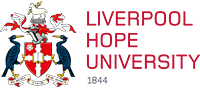 Petty Cash ReimbursementPLEASE NOTE THAT THE MAXIMUM PETTY CASH CLAIM IS £100. IF YOUR CLAIM IS FOR MORE THAN £100, YOU WILL NEED TO CLAIM THIS THROUGH THE AGRESSO EXPENSES CLAIMS PROCESS.(For Finance Use Only)(For Finance Use Only)(For Finance Use Only)(For Finance Use Only)(For Finance Use Only)(For Finance Use Only)(For Finance Use Only)(For Finance Use Only)(For Finance Use Only)I.D.No.Claimant’s NameVoucher No.Logged ByApproved for Payment by Budget HolderNominal CodeCost CentreProjectDescriptionAmount        £              pAmount        £              p                                                                    Total                                                                    Total                                                                    Total                                                                    TotalCash Received ByDateSignature Finance OfficePrint Name(For Finance Use Only)(For Finance Use Only)(For Finance Use Only)(For Finance Use Only)(For Finance Use Only)(For Finance Use Only)(For Finance Use Only)(For Finance Use Only)(For Finance Use Only)Transaction. No.